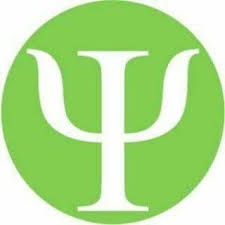 Педагог-психолог 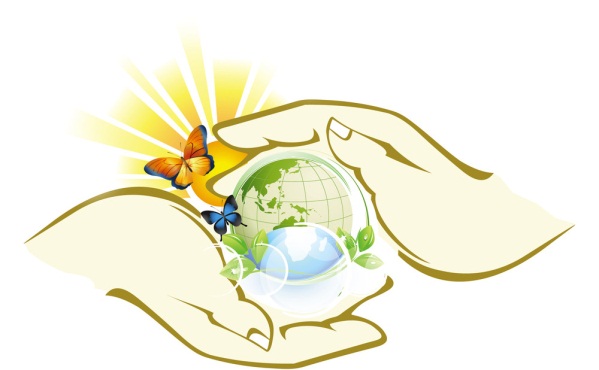        Зачем идти к психологу?В современном мире ежедневный поток информации, обрушивающийся на человека огромен. Поэтому, когда человек сталкивается с проблемами личного характера, с депрессией, кризисом, он часто не может понять причину этого состояния. Для того чтобы разобраться в себе и разрешить кризисную ситуацию, в которой мы иногда оказываемся, нам бывает необходима помощь психолога – специалиста по вопросам человеческих взаимоотношений. 
Психолог имеет дело с психически здоровыми людьми и «лечит» словом, советом, идеей, анализом ситуаций. Помогает раскрыть потенциал, покончить с застарелыми проблемами, разобраться в себе. Он не советчик и не учитель, а скорее проводник, которого нанимает путешественник, чтобы найти сложный участок своего пути. При всесторонней поддержке психолога клиент пробует делать выбор, опираясь на самого себя; пробует брать ответственность за свою жизнь на себя. Что ожидать от психологаВас примут такими, какие Вы есть, без осуждения, без оценок; 
Вас ждет не всегда легкая, но очень полезная и интересная совместная работа; 
В результате этой работы Вы научитесь использовать свои силы и способности. Кем не является психологПсихолог — это не врач, так как у него нет медицинского образования. Он работает с людьми, проблемы которых носят временный характер и могут быть преодолены без врачебного вмешательства. В сложных ситуациях психолог может направить клиента на консультацию к психиатру. 
Психолог — это не учитель, не наставник, он не знает «как правильно». У каждого клиента своя правильность. Цель — найти вместе с клиентом лучшее решение. 
Психолог — это не волшебник. Если Вы пришли с «застарелой» проблемой, не стоит ждать, что она разрешится после одной консультации. 

Результатом совместной работы с психологом является: нормализация эмоционального состояния;облегчение психосоматических симптомов;разрешение кризисных, конфликтных ситуаций;личностное развитие;стабилизация и нормализация психического здоровья в целом;развитие коммуникативных способностейСоветы педагога - психолога студентам!!!Не бойся делать то, что не умеешь и чему тебя не учили (Дилетант строил Ноев ковчег, а «Титаник» строили высококвалифицированные профессионалы!)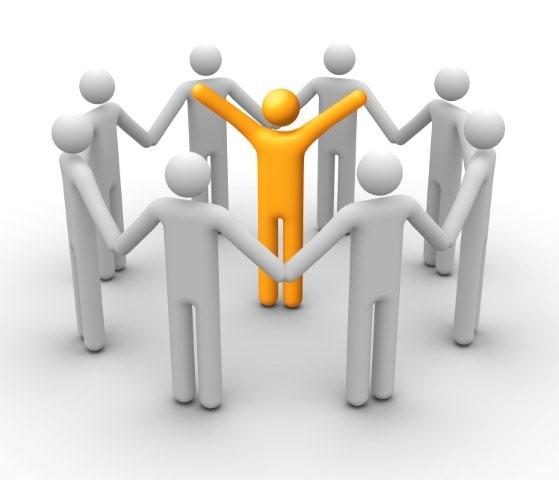 Упал – начни сначала.Без веры в себя нельзя быть сильным. Но вера в себя считается в обществе чем-то нескромным. Уладить это противоречие – одна из труднейших задач человека и его жизни.В поисках истины свойственно ошибаться! (Все люди ошибаются!)Нет никого в этой жизни, кто бы достиг состояния, освобождающего его от необходимости трудиться.Новые шансы даются под видом неприятностей. Не упусти их!Пока ты недоволен жизнью, она проходит мимо. Цени то, что имеешь!Если прислушаться к самому себе – можно услышать других.Не бывает безвыходных ситуаций! Бывают только ситуации, выход из которых нас не устраивает.Нельзя начать жизнь сначала, но её можно продолжить по-другому.Если человек говорит, что у него нет проблем, стоит проверить его пульс. Успеха и отличных результатов!! !«Каждый человек выполняет на земле свою миссию, но самое главное для него – творить добро. Что бы вы не делали, количество добра на земле должно увеличиваться»КонфуцийХочешь сдвинуть гору,начни перетаскивать мелкие камешки…Все, что не делается в жизни - все к лучшему. Важно понять, чему научила нас данная ситуация, что мы для себя вынесли важное. И в конце концов извлечь урок жизни и двигаться вперед.